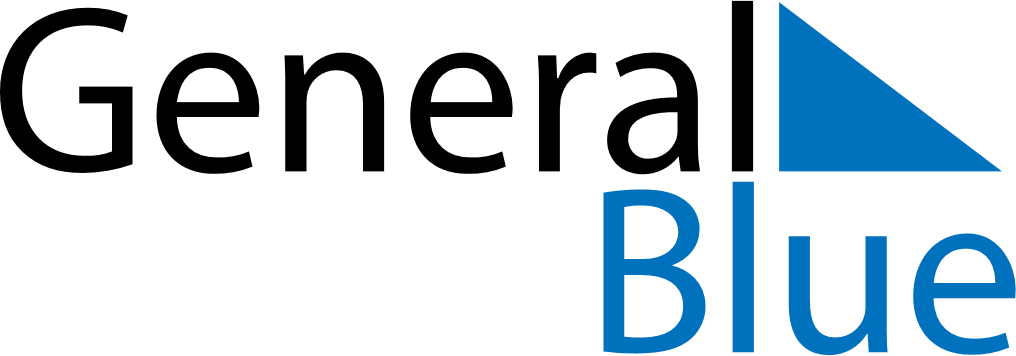 January 2022January 2022January 2022Saint HelenaSaint HelenaMONTUEWEDTHUFRISATSUN12New Year’s Day3456789New Year’s Day (substitute day)10111213141516171819202122232425262728293031